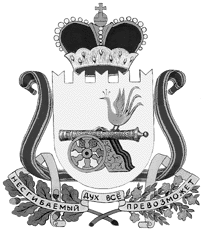 ВЯЗЕМСКИЙ РАЙОННЫЙ СОВЕТ ДЕПУТАТОВРЕШЕНИЕот 26.06.2019  № 56         Руководствуясь Федеральными законами № 131-ФЗ от 06.10.2003 «Об общих принципах организации местного самоуправления в Российской Федерации», № 89-ФЗ от 24.06.1998 «Об отходах производства и потребления»,  № 52-ФЗ от 30.03.1999 «О санитарно-эпидемиологическом благополучии населения», СанПиНом 42-128-4690-88 «Санитарные правила содержания территорий населенных мест», СанПиНом 2.1.2.2645-10 «Санитарно-эпидемиологические правила и нормативы», утвержденными постановлением Главного государственного санитарного врача Российской Федерации от 10 июня 2010 года № 64, Уставом муниципального образования «Вяземский район» Смоленской области, в целях совершенствования мероприятий по сбору твердых коммунальных отходов на территории муниципального образования «Вяземский район» Смоленской области, Вяземский районный Совет депутатов  РЕШИЛ:Утвердить Правила определения мест размещения контейнерных площадок для сбора твердых коммунальных отходов на территории 
муниципального образования «Вяземский район» Смоленской области (приложение №1).Утвердить Правила формирования и ведения реестра
мест (площадок) накопления твердых коммунальных отходов, требования к его содержанию на территории муниципального образования «Вяземский район» Смоленской области (приложение №2).     3. Опубликовать настоящее постановление в газете «Вяземский вестник» и разместить на сайте Администрации муниципального образования «Вяземский район» Смоленской области.                                                                                                   Приложение №1                                                                                                   к решению Вяземского районного                                                                                                    Совета депутатов                                                                                                               от 26.06.2019 № 56Правила определения мест размещения контейнерных площадок для сбора твердых коммунальных отходов на территории 
муниципального образования «Вяземский район» Смоленской области           1. Настоящие Правила определения мест размещения контейнерных площадок для сбора твердых коммунальных отходов (далее ТКО) устанавливает процедуру определения мест размещения контейнерных площадок для сбора ТКО на территории муниципального образования «Вяземский район» Смоленской области (далее – Правила), в соответствии с действующим законодательством Российской Федерации.          2. Настоящие Правила действуют на всей территории муниципального образования «Вяземский район» Смоленской области и обязателен для всех юридических и физических лиц.          3. Места (площадки) накопления твердых коммунальных отходов создаются органами местного самоуправления, за исключением установленных законодательством Российской Федерации случаев, когда такая обязанность лежит на других лицах. Органы местного самоуправления создают места (площадки) накопления твердых коммунальных отходов путем принятия решения в соответствии с требованиями правил благоустройства такого муниципального образования, требованиями законодательства Российской Федерации в области санитарно-эпидемиологического благополучия населения и иного законодательства Российской Федерации, устанавливающего требования к местам (площадкам) накопления твердых коммунальных отходов. 
        4. Уполномоченным органом для определения места размещения контейнерных площадок для сбора ТКО, является постоянно действующая комиссиям по определению места размещения контейнерных площадок для сбора ТКО на территории муниципального образования «Вяземский район» Смоленской        области (далее – Комиссия), состав которой утверждается постановлением Администрации муниципального образования «Вяземский район» Смоленской области.          5. Уполномоченный орган осуществляет рассмотрение поступающих письменных заявок (приложение №1) на создание места размещения контейнерных площадок для сбора ТКО в срок не позднее 10 календарных дней.          6. В целях оценки заявки на предмет соблюдения требований законодательства Российской Федерации в области санитарно-эпидемиологического благополучия населения к местам (площадкам) накопления твердых коммунальных отходов уполномоченный орган запрашивает позицию соответствующего территориального органа федерального органа исполнительной власти, уполномоченного осуществлять федеральный государственный санитарно-эпидемиологический надзор (далее - запрос).
По запросу уполномоченного органа территориальный орган федерального органа исполнительной власти, уполномоченного осуществлять федеральный государственный санитарно-эпидемиологический надзор, подготавливает заключение и направляет его в уполномоченный орган в срок не позднее 5 календарных дней со дня поступления запроса.                 В случае направления запроса срок рассмотрения заявки может быть увеличен по решению уполномоченного органа до 20 календарных дней, при этом заявителю не позднее 3 календарных дней со дня принятия такого решения уполномоченным органом направляется соответствующее уведомление.
           7. По результатам рассмотрения заявки уполномоченный орган принимает решение о согласовании или отказе в согласовании создания места (площадки) накопления твердых коммунальных отходов.           8. На земельном участке многоквартирного дома рассмотрение вопроса размещения контейнерной площадки может осуществляться управляющей организацией многоквартирного дома, товариществом собственников жилья, жилищно-строительным кооперативом, собственниками многоквартирного дома, на основании рекомендаций Комиссии.            9. Рассмотрение вопроса размещения контейнерной площадки на муниципальном земельном участке и на земельном участке пользование, на который не разграничено на территории муниципального образования «Вяземский район» Смоленской области находится в компетенции Комиссии.
           10. Место установки контейнерной площадки ТКО определяется в соответствии с действующим законодательством Российской Федерации, санитарными нормами и правилами. с учетом визуального осмотра территории существующего и предлагаемого места размещения контейнерных площадок для сбора ТКО.           11. Место установки контейнерной площадки определяется на свободном земельном участке, в том числе от подземных и воздушных коммуникаций, с учетом возможности подъезда и проведения маневровых работ спецтехники, осуществляющей сбор и вывоз ТКО.          12. Запрещается устанавливать контейнера на проезжей части, тротуарах, газонах.
          13. Запрещается самовольная установка контейнеров без согласования с комиссией.
          14. Допускается временная (на срок до 1 суток) установка контейнеров для сбора строительных отходов вблизи мест производства ремонтных, аварийных работ и работ по уборке территории, выполняемых юридическими и физическими лицами. При проведении культурно-массовых мероприятий места временной установки контейнеров должны быть согласованы с собственником, пользователем территории, где планируется разместить ТКО.           15. Основаниями отказа уполномоченного органа в согласовании создания места (площадки) накопления твердых коммунальных отходов являются: 
                 а) несоответствие заявки установленной форме;
                 б) несоответствие места (площадки) накопления твердых коммунальных отходов требованиям правил благоустройства соответствующего муниципального образования, требованиям законодательства Российской Федерации в области санитарно-эпидемиологического благополучия населения, иного законодательства Российской Федерации, устанавливающего требования к местам (площадкам) накопления твердых коммунальных отходов.          16. О принятом решении уполномоченный орган уведомляет заявителя в срок, установленный пунктами 5 и 6 настоящих Правил. В решении об отказе в согласовании создания места (площадки) накопления твердых коммунальных отходов в обязательном порядке указывается основание такого отказа.
          17. После устранения основания в согласовании создания места (площадки) накопления твердых коммунальных отходов заявитель вправе повторно обратиться в уполномоченный орган за согласованием создания места (площадки) накопления твердых коммунальных отходов в порядке, установленном настоящим разделом Правил.                                                                                              Приложение №1                                                                                                              к Правилам определения мест                                                                                                                                 размещения контейнерных                                                                                                               площадок для сбора твердых                                                                                                                 коммунальных отходов на                                                                                                                             территории муниципального                                                                                                               образования «Вяземский                                                                                                                             район» Смоленской области                                                                    Главе муниципального образования                                                                    «Вяземский район» Смоленской                                                                                                                                     области                                                                        
                                                                   от__________________________Заявка
о согласовании с Администрацией муниципального образования «Вяземский район» Смоленской области создания места (площадки) накопления твёрдых коммунальных отходов на территории муниципального образования «Вяземский район» Смоленской областиПрошу согласовать создание места (площадки) накопления твёрдых коммунальных отходов на территории муниципального образования «Вяземский район» Смоленской области: 
1. Данные о предполагаемом нахождении места (площадки) накопления ТКО:
1.1. Адрес:_______________________________________________________ 
1.2. Географические координаты:___________________________________ 
2. Данные о технических характеристиках предполагаемого места (площадки) накопления ТКО: 2.1. покрытие:____________________________________________________
2.2. площадь:____________________________________________________ 
2.3. количество планируемых к размещению контейнеров и бункеров с указанием их объема:__________________________________________________3. Данные о собственнике планируемого места (площадки) накопления ТКО: 
3.1. для ЮЛ (на фирменном бланке): - полное наименование:____________________________________________ 
- ОГРН записи в ЕГРЮЛ:__________________________________________ 
- фактический адрес:______________________________________________ 
3.2. для ИП:- Ф.И.О.:_________________________________________________________ 
- ОГРН записи в ЕГРИП:___________________________________________ 
- адрес регистрации по месту жительства:_____________________________ 
3.3. для ФЛ:-Ф.И.О.:______________________________________________________
- серия, номер и дата выдачи паспорта или иного документа, удостоверяющего личность:____________________________________________
- адрес регистрации по месту жительства:__________________________
- контактные данные:___________________________________________ 
4. Данные о предполагаемых источниках образования ТКО, которые планируются к складированию в месте (на площадке) накопления ТКО: 4.1. сведения об одном или нескольких объектах капитального строительства, территории (части территории) поселения, при осуществлении деятельности на которых у физических и юридических лиц образуются ТКО, планируемые к складированию в соответствующем месте (на площадке) накопления ТКО:_______________________________________________________К заявке прилагается: 1. Схема размещения места (площадки) накопления ТКО на карте масштаба 1:2000.Заявитель подтверждает подлинность и достоверность представленных сведений и документов.Заявитель: «___» ___________ 20__ года _________________/ __________/ Приложение №2к решению Вяземского районного           Совета депутатов                                                                                                                                                          от 26.06.2019 № 56Правила
формирования и ведения реестра
мест (площадок) накопления твердых коммунальных отходов, требования к его содержанию на территории муниципального образования «Вяземский район Смоленской области	1. Уполномоченным органом по ведению Реестра мест (площадок) накопления твердых коммунальных отходов на территории муниципального образования «Вяземский район» Смоленской области, является Администрация муниципального образования «Вяземский район» Смоленской области (далее – уполномоченный орган).	2. Реестр мест (площадок) накопления твердых коммунальных отходов (далее - реестр) представляет собой базу данных о местах (площадках) накопления твердых коммунальных отходов. 	3. Реестр ведется на бумажном носителе и в электронном виде уполномоченным органом. Сведения в реестр вносятся уполномоченным органом в течение 5 рабочих дней со дня принятия решения о внесении в него сведений о создании места (площадки) накопления твердых коммунальных отходов. 
          4. В течение 10 рабочих дней со дня внесения в реестр сведений о создании места (площадки) накопления твердых коммунальных отходов такие сведения размещаются уполномоченным органом на его официальном сайте в информационно-телекоммуникационной сети «Интернет» с соблюдением требований законодательства Российской Федерации о персональных данных. Указанные сведения должны быть доступны для ознакомления неограниченному кругу лиц без взимания платы.	5. Реестр ведется на государственном языке Российской Федерации. 
          6. В соответствии с пунктом 5 статьи 13.4 Федерального закона «Об отходах производства и потребления» реестр включает в себя следующие разделы: 
         - данные о нахождении мест (площадок) накопления твердых коммунальных отходов; 
         - данные о технических характеристиках мест (площадок) накопления твердых коммунальных отходов;          - данные о собственниках мест (площадок) накопления твердых коммунальных отходов;          - данные об источниках образования твердых коммунальных отходов, которые складируются в местах (на площадках) накопления твердых коммунальных отходов.	7. Раздел «Данные о нахождении мест (площадок) накопления твердых коммунальных отходов» содержит сведения об адресе и (или) географических координатах мест (площадок) накопления твердых коммунальных отходов, а также схему размещения мест (площадок) накопления твердых коммунальных отходов. 
             Схема размещения мест (площадок) накопления твердых коммунальных отходов отражает данные о нахождении мест (площадок) накопления твердых коммунальных отходов на карте соответствующего муниципального образования масштаба 1:2000.	8. Раздел «Данные о технических характеристиках мест (площадок) накопления твердых коммунальных отходов» содержит сведения об используемом покрытии, площади, количестве размещенных, и планируемых к размещению контейнеров, и бункеров с указанием их объема. 
Информация о размещенных, и планируемых к размещению контейнерах и бункерах с указанием их объема формируется на основании информации, предоставляемой региональным оператором по обращению с твердыми коммунальными отходами, в зоне деятельности которого размещаются места (площадки) накопления твердых коммунальных отходов. 
Информация о планируемых к размещению контейнерах определяется уполномоченным органом с учетом предложений регионального оператора по обращению с твердыми коммунальными отходами, в зоне деятельности которого размещаются места (площадки) накопления твердых коммунальных отходов.
        9. Раздел «Данные о собственниках мест (площадок) накопления твердых коммунальных отходов» содержит сведения:             для юридических лиц, в том числе органов государственной власти и местного самоуправления, - полное наименование и основной государственный регистрационный номер записи в Едином государственном реестре юридических лиц, фактический адрес;             для индивидуальных предпринимателей - фамилия, имя, отчество, основной государственный регистрационный номер записи в Едином государственном реестре индивидуальных предпринимателей, адрес регистрации по месту жительства;           для физических лиц - фамилия, имя, отчество, серия, номер и дата выдачи паспорта или иного документа, удостоверяющего личность в соответствии с законодательством Российской Федерации, адрес регистрации по месту жительства, контактные данные.        10. Раздел «Данные об источниках образования твердых коммунальных отходов, которые складируются в местах (на площадках) накопления твердых коммунальных отходов» содержит сведения об одном или нескольких объектах капитального строительства, территории (части территории) поселения, при осуществлении деятельности на которых у физических и юридических лиц образуются твердые коммунальные отходы, складируемые в соответствующих местах (на площадках) накопления твердых коммунальных отходов.
        11. В случае если место (площадка) накопления твердых коммунальных отходов создано органом местного самоуправления в соответствии с пунктом 3 Правил определения мест размещения контейнерных площадок для сбора твердых коммунальных отходов на территории муниципального образования «Вяземский район» Смоленской области, сведения о таком месте (площадке) накопления твердых коммунальных отходов подлежат включению уполномоченным органом в реестр в срок не позднее 3 рабочих дней со дня принятия решения о его создании.        12. В случае если место (площадка) накопления твердых коммунальных отходов создано заявителем, он обязан обратиться в уполномоченный орган с заявкой о включении сведений о месте (площадке) накопления твердых коммунальных отходов в реестр не позднее 3 рабочих дней со дня начала его использования. 
         13. Заявитель направляет в уполномоченный орган заявку о включении сведений о месте (площадке) накопления твердых коммунальных отходов в реестр по форме, установленной уполномоченным органом.          14. Рассмотрение заявки о включении сведений о месте (площадке) накопления твердых коммунальных отходов в реестр осуществляется уполномоченным органом в течение 10 рабочих дней со дня ее получения. 
         15. По результатам рассмотрения заявки о включении сведений о месте (площадке) накопления твердых коммунальных отходов в реестр уполномоченный орган принимает решение о включении сведений о месте (площадке) накопления твердых коммунальных отходов в реестр или об отказе во включении таких сведений в реестр.         16. Решение об отказе во включении сведений о месте (площадке) накопления твердых коммунальных отходов в реестр принимается в следующих случаях: 
а) несоответствие заявки о включении сведений о месте (площадке) накопления твердых коммунальных отходов в реестр установленной форме; 
б) наличие в заявке о включении сведений о месте (площадке) накопления твердых коммунальных отходов в реестр недостоверной информации; 
в) отсутствие согласования уполномоченным органом создания места (площадки) накопления твердых коммунальных отходов.          17. В решении об отказе во включении сведений о месте (площадке) накопления твердых коммунальных отходов в реестр в обязательном порядке указывается основание такого отказа.          18. Уполномоченный орган уведомляет заявителя о принятом решении в течение 3 рабочих дней со дня его принятия.         19. После устранения основания отказа, но не позднее 30 дней со дня получения решения об отказе во включении сведений о месте (площадке) накопления твердых коммунальных отходов в реестр заявитель вправе повторно обратиться в уполномоченный орган с заявкой о включении сведений о месте (площадке) накопления твердых коммунальных отходов в реестр. Заявка, поступившая в уполномоченный орган повторно, рассматривается в порядке и сроки, которые установлены пунктами 12 - 17 настоящих Правил. 
         20. Заявитель обязан сообщать в уполномоченный орган о любых изменениях сведений, содержащихся в реестре, в срок не позднее 5 рабочих дней со дня наступления таких изменений путем направления соответствующего извещения на бумажном носителе.                                                                                      Приложение №1к Правилам формирования 
и ведения реестра мест (площадок)   твердых коммунальных отходов,
требования к его содержанию на территории муниципального образования «Вяземский район»           Смоленской области                                                                                Главе муниципального образования                                                                                «Вяземский район» Смоленской                                                                                         области                                                                         
                                                                                от__________________________Заявка
для включения сведений о месте (площадке) накопления твёрдых коммунальных отходов в реестр на территории муниципального образования «Вяземский район» Смоленской областиПрошу включить в Реестр мест (площадок) накопления твёрдых коммунальных отходов на территории муниципального образования «Вяземский район» Смоленской области место (площадку) накопления твёрдых коммунальных отходов:Данные о нахождении места (площадки) накопления ТКО: 
1.1. Адрес:______________________________________________________
1.2. Географические координаты:___________________________________ 
2. Данные о технических характеристиках места (площадки) накопления ТКО: 
2.1. покрытие:__________________________________________________
2.2. площадь:____________________________________________________ 
2.3. количество размещенных и планируемых к размещению контейнеров и бункеров с указанием их объема:________________________________________
3. Данные о собственнике места (площадки) накопления ТКО: 
3.1. для ЮЛ (на фирменном бланке):- полное наименование:_________________________________________ 
- ОГРН записи в ЕГРЮЛ:_______________________________________
- фактический адрес:___________________________________________ 
3.2. для ИП: - Ф.И.О.:______________________________________________________ 
- ОГРН записи в ЕГРИП:________________________________________ 
- адрес регистрации по месту жительства:__________________________ 3.3. для ФЛ:- Ф.И.О.:______________________________________________________
- серия, номер и дата выдачи паспорта или иного документа, удостоверяющего личность:_________________________________________
- адрес регистрации по месту жительства:__________________________
- контактные данные:___________________________________________
4. Данные об источниках образования ТКО, которые складируются в месте (на площадке) накопления ТКО: 4.1. сведения об одном или нескольких объектах капитального строительства, территории (части территории) поселения, при осуществлении деятельности на которых у физических и юридических лиц образуются ТКО, складируемые в соответствующем месте (на площадке) накопления ТКО:_______К заявке прилагается: 1. Схема размещения места (площадки) накопления ТКО на карте масштаба 1:2000. 
Заявитель подтверждает подлинность и достоверность представленных сведений и документов.Заявитель: «___» ___________ 20__ года _________________/ Об утверждении правил обустройства мест (площадок) накопления твердых коммунальных отходов и ведения их реестра на территории  муниципального образования «Вяземский район» Смоленской областиИ. п. председателя Вяземского районного Совета депутатов                                  _________________Е. В. ЗверьковИ.о. Главы муниципального образования «Вяземский район» Смоленской области___________________В.П. Беленко